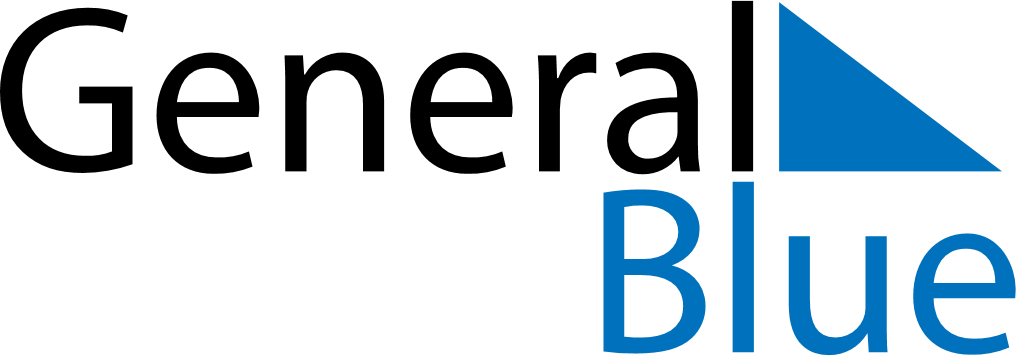 January 2024January 2024January 2024January 2024January 2024January 2024Sotkamo, Kainuu, FinlandSotkamo, Kainuu, FinlandSotkamo, Kainuu, FinlandSotkamo, Kainuu, FinlandSotkamo, Kainuu, FinlandSotkamo, Kainuu, FinlandSunday Monday Tuesday Wednesday Thursday Friday Saturday 1 2 3 4 5 6 Sunrise: 9:58 AM Sunset: 2:20 PM Daylight: 4 hours and 21 minutes. Sunrise: 9:57 AM Sunset: 2:22 PM Daylight: 4 hours and 24 minutes. Sunrise: 9:56 AM Sunset: 2:24 PM Daylight: 4 hours and 27 minutes. Sunrise: 9:55 AM Sunset: 2:26 PM Daylight: 4 hours and 30 minutes. Sunrise: 9:54 AM Sunset: 2:28 PM Daylight: 4 hours and 34 minutes. Sunrise: 9:52 AM Sunset: 2:30 PM Daylight: 4 hours and 38 minutes. 7 8 9 10 11 12 13 Sunrise: 9:51 AM Sunset: 2:33 PM Daylight: 4 hours and 42 minutes. Sunrise: 9:49 AM Sunset: 2:35 PM Daylight: 4 hours and 46 minutes. Sunrise: 9:47 AM Sunset: 2:38 PM Daylight: 4 hours and 50 minutes. Sunrise: 9:45 AM Sunset: 2:40 PM Daylight: 4 hours and 55 minutes. Sunrise: 9:44 AM Sunset: 2:43 PM Daylight: 4 hours and 59 minutes. Sunrise: 9:42 AM Sunset: 2:46 PM Daylight: 5 hours and 4 minutes. Sunrise: 9:39 AM Sunset: 2:49 PM Daylight: 5 hours and 9 minutes. 14 15 16 17 18 19 20 Sunrise: 9:37 AM Sunset: 2:52 PM Daylight: 5 hours and 14 minutes. Sunrise: 9:35 AM Sunset: 2:55 PM Daylight: 5 hours and 19 minutes. Sunrise: 9:33 AM Sunset: 2:58 PM Daylight: 5 hours and 25 minutes. Sunrise: 9:30 AM Sunset: 3:01 PM Daylight: 5 hours and 30 minutes. Sunrise: 9:28 AM Sunset: 3:04 PM Daylight: 5 hours and 35 minutes. Sunrise: 9:25 AM Sunset: 3:07 PM Daylight: 5 hours and 41 minutes. Sunrise: 9:23 AM Sunset: 3:10 PM Daylight: 5 hours and 47 minutes. 21 22 23 24 25 26 27 Sunrise: 9:20 AM Sunset: 3:13 PM Daylight: 5 hours and 53 minutes. Sunrise: 9:18 AM Sunset: 3:17 PM Daylight: 5 hours and 58 minutes. Sunrise: 9:15 AM Sunset: 3:20 PM Daylight: 6 hours and 4 minutes. Sunrise: 9:12 AM Sunset: 3:23 PM Daylight: 6 hours and 10 minutes. Sunrise: 9:09 AM Sunset: 3:26 PM Daylight: 6 hours and 16 minutes. Sunrise: 9:07 AM Sunset: 3:30 PM Daylight: 6 hours and 23 minutes. Sunrise: 9:04 AM Sunset: 3:33 PM Daylight: 6 hours and 29 minutes. 28 29 30 31 Sunrise: 9:01 AM Sunset: 3:36 PM Daylight: 6 hours and 35 minutes. Sunrise: 8:58 AM Sunset: 3:40 PM Daylight: 6 hours and 41 minutes. Sunrise: 8:55 AM Sunset: 3:43 PM Daylight: 6 hours and 47 minutes. Sunrise: 8:52 AM Sunset: 3:46 PM Daylight: 6 hours and 54 minutes. 